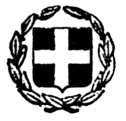 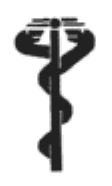                       EΛΛΗΝIKH ΔHMOKPATIA   YΠOYPΓEIO YΓEIAΣ & KOINΩNIKHΣ AΛΛHΛEΓΓYHΣΠANEΛΛHNIOΣ  ΣYΛΛOΓOΣ  ΦYΣIKOΘEPAΠEYTΩN            ΠΕΡΙΦΕΡΕΙΑΚΟ ΤΜΗΜΑ ΔΩΔ/ΣΟΥΠΡΟΣΚΛΗΣΗ ΣΕ TAKTIKH ΠΕΡΙΦΕΡΕΙΑΚΗ ΣΥΝΕΛΕΥΣΗΤΟΥ ΠΕΡΙΦΕΡΕΙΑΚΟΥ ΤΜΗΜΑΤΟΣ ΦΥΣΙΚΟΘΕΡΑΠΕΥΤΩΝ ΔΩΔΕΚΑΝΗΣΟΥ    Η Διοικούσα Επιτροπή του Περιφερειακού Τμήματος Δωδεκανήσου του Πανελληνίου Συλλόγου Φυσικοθεραπευτών σε συνεδρίαση της αποφάσισε να συγκαλέσει Περιφερειακή Συνέλευση του Π.Τ. Δωδ/σου, σύμφωνα με την υπουργική απόφαση Υ7γ/ΓΠ/οικ. 107363.    Η Περιφερειακή Συνέλευση θα πραγματοποιηθεί το Σάββατο, 4 Μαρτίου 2017, από τις 19.00 έως 21.00 στην Ρόδο στο Επιμελητήριο Δωδ/σου, επί της οδού Γρηγορίου Λαμπράκη, 8  (αίθουσα ‘Γεώργιος Καραγιάννης’).    Σε περίπτωση ελλείψεως απαρτίας η Συνέλευση θα πραγματοποιηθεί την επόμενη ημέρα, Κυριακή, 5 Μαρτίου 2017 την ίδια ώρα και στον ίδιο χώρο.    Εάν και τότε δεν υπάρχει απαρτία η Συνέλευση θα πραγματοποιηθεί τη Δευτέρα, 6 Μαρτίου 2017, την ίδια ώρα και στον ίδιο χώρο ανεξάρτητα από την προσέλευση.    Τα θέματα της ημερησίας διάταξης είναι:     Οικονομικός και διοικητικός απολογισμός.ΓΙΑ ΤΗ Δ.Ε. ΤΟΥ Π.Τ. ΔΩΔ/ΣΟΥ        Ο ΠΡΟΕΔΡΟΣ                                                      Ο ΓΕΝΙΚΟΣ ΓΡΑΜΜΑΤΕΑΣ               ΒΑΣΙΛΕΙΟΣ ΤΣΑΓΓΑΡΑΚΗΣ                                            ΚΟΣΜΑΣ ΚΑΛΑΜΑΣ-ΑΒΟΥΡΗΣ